A – EtablissementB – Identité de l’élèveC – Intentions provisoires (à remplir par la famille)D – Demande de réorientation (cas exceptionnel, compte-tenu des places disponibles) E – Consignes pour les intentions provisoires et les demandes de réorientationIntentions provisoires ou demande de réorientation à retourner pour le : ____/____/________F – Avis du conseil de classe (à remplir par l’établissement)G – Choix définitifs (à remplir par la famille)Nous avons pris connaissance de l’avis du conseil de classe et avons décidé de poursuivre les 2 enseignements de spécialité suivants et d’abandonner le restant pour l’année de Terminale :H – Consignes pour les choix définitifsChoix définitifs à retourner pour le : ____/____/________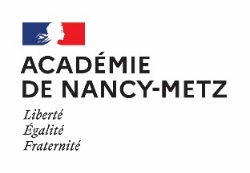 Rentrée 2024
Fiche de dialogue de 1ère générale pour le choix des enseignements de spécialité en Tale
(annexe L3)Cachet de l’établissement :Nom de l’établissement : ________________________________N° de téléphone : ____/____/____/____/____N° d’identifiant : (à remplir par l’établissement)_________________________________Responsable légal n°1Responsable légal n°1Nom – Prénom :_________________________________Nom – Prénom : _________________________________Date de naissance : ____/____/________Adresse :_________________________________
_________________________________Sexe : Fille       Garçon  Adresse :_________________________________
_________________________________Sexe : Fille       Garçon  N° de téléphone :____/____/____/____/____Classe :_________________________________E-mail :_________________________________Classe :_________________________________Responsable légal n°2Responsable légal n°2A redoublé(e) la classe : Oui       NonNom – Prénom : _________________________________Adresse :_________________________________
_________________________________N° de téléphone :____/____/____/____/____E-mail :_________________________________Reportez les 3 enseignements de spécialité suivis actuellement en 1ère et indiquez s’il sera poursuivi ou non en classe de TerminaleReportez les 3 enseignements de spécialité suivis actuellement en 1ère et indiquez s’il sera poursuivi ou non en classe de TerminaleImportant : A l’entrée en terminale les élèves doivent choisir de poursuivre obligatoirement 2 enseignements de spécialité sur les 3 suivis en classe de 1ère.L’enseignement de spécialité arrêté à l’entrée en Terminale sera évalué en fin de première.Enseignement de spécialité n°1 :____________________________________________________Souhait de poursuivre cet enseignement en Terminale  Oui  NonImportant : A l’entrée en terminale les élèves doivent choisir de poursuivre obligatoirement 2 enseignements de spécialité sur les 3 suivis en classe de 1ère.L’enseignement de spécialité arrêté à l’entrée en Terminale sera évalué en fin de première.Enseignement de spécialité n°2 :____________________________________________________Souhait de poursuivre cet enseignement en Terminale  Oui  NonImportant : A l’entrée en terminale les élèves doivent choisir de poursuivre obligatoirement 2 enseignements de spécialité sur les 3 suivis en classe de 1ère.L’enseignement de spécialité arrêté à l’entrée en Terminale sera évalué en fin de première.Enseignement de spécialité n°3 :____________________________________________________Souhait de poursuivre cet enseignement en Terminale  Oui  NonImportant : A l’entrée en terminale les élèves doivent choisir de poursuivre obligatoirement 2 enseignements de spécialité sur les 3 suivis en classe de 1ère.L’enseignement de spécialité arrêté à l’entrée en Terminale sera évalué en fin de première.Je confirme l’abandon de l’enseignement de spécialité suivant en Terminale : ____________________________________________________Cet enseignement sera donc évalué à la fin de la classe de première.Date : ____/____/________Signature des responsables légaux : Date : ____/____/________Signature des responsables légaux : Date : ____/____/________Signature des responsables légaux :  Demande de changement de voie, précisez le type de voie et la série (voie technologique) ou la spécialité (voie professionnelle) : ________________________________________________________________________________________________________________ Autre, précisez : ________________________________________________________________________________________________Date : ____/____/________Signature des responsables légaux :Avis sur les 2 enseignements de spécialité poursuivis en Tale :  Favorable     RéservéPréconisation du conseil de classe : ___________________________________________________________________________________
________________________________________________________________________________________________________________
________________________________________________________________________________________________________________
________________________________________________________________________________________________________________
________________________________________________________________________________________________________________
________________________________________________________________________________________________________________Date : ____/____/________Signature du Président du conseil de classe : Préconisation du conseil de classe : ___________________________________________________________________________________
________________________________________________________________________________________________________________
________________________________________________________________________________________________________________
________________________________________________________________________________________________________________
________________________________________________________________________________________________________________
________________________________________________________________________________________________________________Date : ____/____/________Signature du Président du conseil de classe : Reportez les 2 enseignements de spécialité qui seront poursuivis en classe de Terminale et celui qui sera abandonnéImportant :A l’entrée en terminale les élèves doivent choisir de poursuivre obligatoirement 2 enseignements de spécialité Enseignement de spécialité n°1 poursuivi en Terminale :____________________________________________________Important :A l’entrée en terminale les élèves doivent choisir de poursuivre obligatoirement 2 enseignements de spécialité Enseignement de spécialité n°2 poursuivi en Terminale :____________________________________________________Important :A l’entrée en terminale les élèves doivent choisir de poursuivre obligatoirement 2 enseignements de spécialité Enseignement de spécialité abandonné à l’entrée en Terminale : ____________________________________________________Cet enseignement abandonné sera donc évalué à la fin de la classe de première.Date : ____/____/________Signature des responsables légaux : Date : ____/____/________Signature des responsables légaux : Date : ____/____/________Signature des responsables légaux : 